Boomerangs Minutes 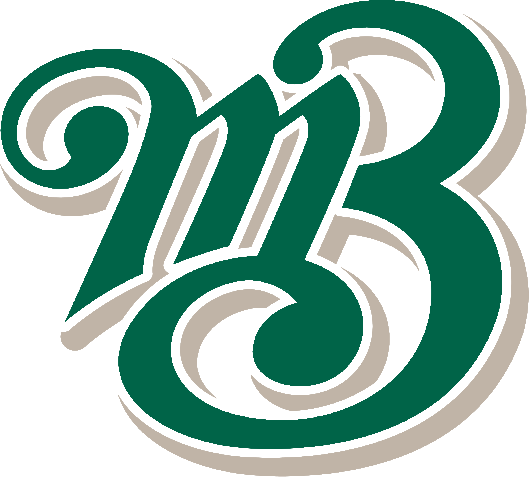 Date | time 20/03/2019 7:00 PM |Meeting called to order by In AttendanceAttendees:	Wayne Quick (President), John Mossop (Snr-Vice President), Jason Picot (Vice President), Joshua Voigt (Secretary), Ann Voigt (Treasurer), Virginia Petherbridge, Stephen Petherbridge, Joel Pettigrew, Jake Bramble, Chris JordanApologies:	Robert Voigt, Jason Picot, Richard CampbellApproval of MinutesThe minutes from the 06/03/2019 were read and accepted.Moved Josh, Seconded JohnBusiness Arising from Previous MinutesJohn to chase up Keith Fisher to be added as patron.Ann to let Beauford know about food for the Season Launch.A motion was moved to include Ken Rippon as PatronMoved John, Seconded WayneWayne to chase up the new padlock for the gear shed.No response from the sponsorship lettersAny news on University CorrespondenceQuote from Campvale Landscape SuppliesNBA – Coaching CoursesSquare EmailsSports Taping Education SessionOtium – Strategic Sports Plan Quote for Diamond SandCBM – Baseball Stock PDFNBA – Toronto Trivia Night invitationSPLC – Winter 2019 Ground Usage SpreadsheetNBA – Season PlanningNBA – Photos requestNBA – Major League DrawPurnell Trophies – Uniform informationNBA – Level O Umpiring CourseNBA – Junior Team NumbersClearance Correspondence (NBA & White Sox)NBA – Senior Team NominationsNBA – Representative Head CoachesAnn – Treasurer’s ReportTreasurer’s ReportMBBC Inc. Main:Expenses:NILIncoming:SportsTG reimbursement of fees		$500.14Club Fees direct					$475.46RMS Active kids					$400.00MBBC Inc. Canteen Account:Expenses: Rhyolite					$1152.00Coles (Drinks)					$156.90Subway (Working Bee)				$80.00Beauford Hotel (2018 Beverages)		$650.57Incoming:NILGrants Account: Expenses:NILIncoming:NILNBA ReportMeeting on Monday.SPLC ReportMinutes of the AGM to be amended as it was missing pointsRhyolite and Diamond Sand is going to be reimbursed.Sprinkler heads discussedLabelling of buildings discussed.Damaged council property to be noted to the council.Cost of Junior Country Championships about $180 per day.Ann Voigt and Richard Campbell have been added as Wayne’s Proxy VoteDiscussion of Changerooms was had and SPLC asked to ask the NBA if their container can be rearranged to accommodate all the softball gear. Alternate solution was to put our own container on the park.Mention from the Council of the possibility of condemning our canteen.Usage of the lights, charged at $3.06 per light per hour. Soccer has increased again and will be at the field most weekends.SPLC has $26380.30General BusinessJoel – N/AJosh:2019 Players spreadsheet startedDraw to be done by Jason and MyselfTraining starting 27/3/19John:Players/Gradings/Coaches/Scorers (Get each Coach to chase players)Chris:Playing shirts – will organise when teams are sorted.Jake: Training of Little League Ann:Looking to organise t-shirts and Polos asap.Thanks to everyone who turned up on Sunday to make the ground look better than the start of last season.Asked Snuffy to do the RSA license.Coaching accreditation to be reimbursed.Virginia:Will look to do a trivia night again this year.Stephen:Cricket has a lot of leftover drinks for the canteen.Wayne:Need to get everyone’s WWCC/RSA/First-Aid persons.Next Meeting17/04/2019 @ 7:45 pm Beauford HotelMotion to adjourn was made at 7:50 pm and was passed unanimously.MBBC Inc. Main Account782236229MBBC Inc. Canteen Account72138541Opening Balance – 07.03.2019$1,738.50Opening Balance – 07.03.2019$3205.48Incoming$1375.60IncomingExpensesExpenses$2038.57Closing Balance – 20.03.2019$3114.10Closing Balance –20.03.2019$1166.31MBBC Inc. Grants Account721808947Total BalanceTotal BalanceOpening Balance – 07.03.2019$31,215.73$36,159.71$36,159.71Incoming$36,159.71$36,159.71Expenses$36,159.71$36,159.71Closing Balance – 20.03.2019$31,215.73$36,159.71$36,159.71